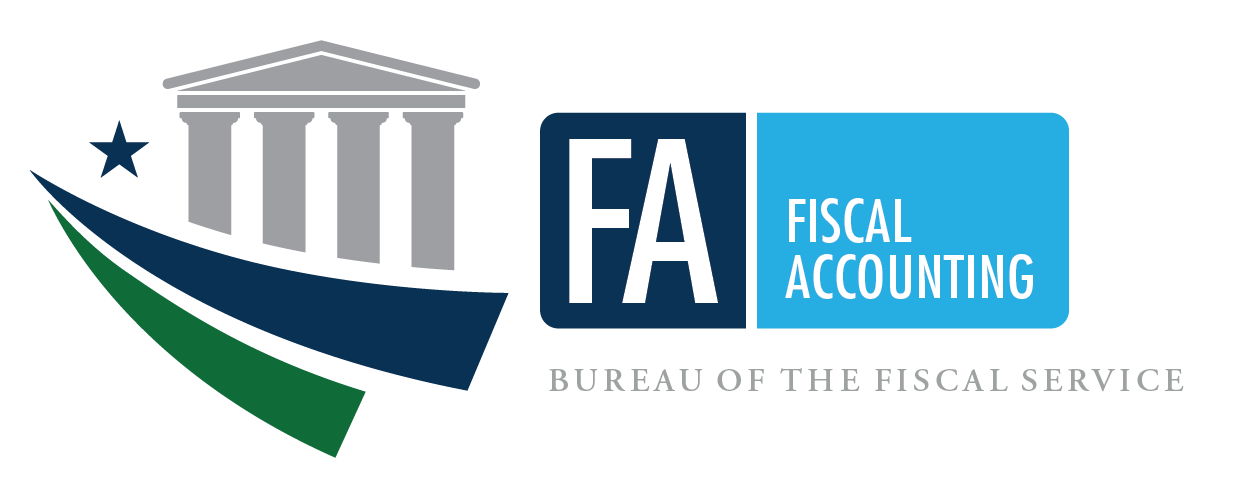 GENERAL FUND RECEIPT ACCOUNT (GFR) GUIDE: SCENARIO 5: NON-CUSTODIAL STATEMENT COLLECTIONS: COLLECTION OF PROCEEDS FROM DISPOSITION OF PERSONAL PROPERTYEFFECTIVE FISCAL YEAR 2021PREPARED BY:GENERAL LEDGER AND ADVISORY BRANCHFISCAL ACCOUNTING OPERATIONSBUREAU OF THE FISCAL SERVICEU.S. DEPARTMENT OF THE TREASURYBackgroundDefinition of a General Fund Receipt (GFR) AccountThe Government Accountability Office (GAO) defines a GFR Account as: “A receipt account credited with all collections that are not earmarked by law for another account for a specific purpose.  These collections are presented in the President’s budget as either governmental (budget) receipts or offsetting receipts.  These include taxes, customs duties, and miscellaneous receipts.” (Government Accountability Office, A Glossary of Terms Used in the Federal Budget Process, September 2005, GAO–05-734SP)PurposeThis guidance proposes accounting and reporting guidance for various collections classified in GFR accounts.  The following scenarios illustrate accounting transactions and reporting for specific types of collections.  The focus of this guidance is on the GFR account activity.  Related transactions illustrated in the scenarios such as credit reform activities are covered in more detail in the other case studies.  Refer to those case studies for questions not specifically related to GFR activity.  Federal Account Symbols (FAS), Treasury Account Symbols (TAS), and CollectionsThe Federal Account Symbols and Titles (FAST) Book, published by Treasury, lists all FAS available for Federal agency use.  A collection can be classified to any of the listed accounts.  To classify a receipt, append your agency’s two digit department code to the FAS.  This combination of department code and FAS creates TAS.  For example, collections for work performed in accordance with Economy Act can be deposited into any type of expenditure account.  On the other hand, National Park Service fees are designated by law to be deposited to a special fund receipt account.  Similarly, collections for the National Endowment for the Arts Gift Fund are designated by law to be deposited to a trust fund receipt account.  Amounts collected in the course of business by the U.S. Postal Service are, by law, deposited to a revolving fund.  Amounts not belonging to the Government are, by law, classified to deposit fund accounts.  As you can see, a specific law determines how the collections in the preceding examples are classified in a TAS.Absent specific legislation, collections should be classified to a General Fund Receipt TAS.  Title 31, United States Code (USC), chapter 33, section 3302(b) establishes this concept by stating: “Except as provided in section 3718 (b) of this title, an official or agent of the Government receiving money for the Government from any source shall deposit the money in the Treasury as soon as practicable without deduction for any change or claim.”  Also, Title 31, USC, chapter 33, section 3302(e) states that “an official or agent of the Government having custody or possession of public money shall keep an accurate entry of each amount of public money received, transferred, and paid.”GFR Account Categories in the FAST BookThe “Types of Collections and Relevant FASAB References” column was included in the table to assist users in providing background information.  The users should note that the types of collections and limited paragraph references listed on the chart are suggestions and they should not be solely relied on.  Each entity should perform its own research to determine the appropriate category for its collection.GFR Account Reporting ResponsibilityWithin each GFR account category listed in the FAST Book there are unique FAS to identify specific activity.  After selecting the proper TAS, the reporting entity should append its 3-digit agency identifier code to the beginning of the TAS for classifying the receipt to Treasury.  A collecting entity typically reports all GFR TAS beginning with its 3-digit agency identifier code within its entity financial statements.FLOWCHART - GFR COLLECTIONS TO COLLECTING AGENCY’S FINANCIAL STATEMENTSListing of USSGL Accounts Used in This ScenarioScenario 5 Non-Custodial Statement Collections: Collection of Proceeds From Disposition of Personal Property (Assume the replacement property is not acquired within a 2 year period; therefore, the money is deposited into Treasury’s GFR Account.) Disposition of Personal PropertyAgencies can use the proceeds from the disposal of personal property to acquire replacement property within a prescribed time limit (the year the property is disposed plus one subsequent year.) If an acquisition of the replacement property does not occur within the prescribed time, the proceeds must be transferred to a GFR account.If agencies have authority from legislation to keep proceeds for more than the prescribed period, then this scenario may not be applicable.  The purpose of this section is to show how sales proceeds are collected into a GFR account. NOTE: In reality, proceeds are deposited directly into an agency’s budget clearing account F3845, “Proceeds of Sales, Personal Property,” when personal property is disposed.  However, for reporting purposes, the money will appear as if it’s coming into the program fund first and is then transferred to the budget clearing account.  The accounting entries are illustrated this way so that the asset (property) is properly removed from the program fund.  Currently clearing accounts only record assets and liabilities.  But, in this case, when the fund balance is “transferred out” from a collecting entity to a clearing account the matching “transferred in” account will not be recorded in the General Fund receipt account until the clearing account disburses the fund balance in a subsequent year.  For example, a collecting entity will record “transferred out” in one year but the matching “transferred in” will not be recorded in the General Fund receipt account until the following year.  Therefore, the Issues Resolution Committee (IRC) decided that it would be cleaner to record a matching transferred in/out pair when the proceeds are transferred from the collecting entity to the clearing account and also when the fund balance is transferred from the clearing account to the GFR account in the subsequent period.  This process will cause F3845 to have a net position, because the proceeds transferred in to the clearing account is generally not used or returned to the GFR account within the same accounting period.  Having a net position in a budget clearing account, F3845, is an exception, and should not be normal practice for most clearing accounts.Beginning Trial BalanceYear 2 – 1st QuarterPreclosing Trial BalanceFinancial Statements:Year 2 – 4th QuarterYear 2 Preclosing Trial BalanceYear 2 – Preclosing Adjusting EntryYear 2 Preclosing Adjusted Trial BalanceFinancial StatementsReclassified Statements:Note: Effective FY 2021, the Reclassified Balance Sheet is the same as the Balance Sheet.  Therefore, the Reclassified Balance Sheet is not presented in this scenario.Closing EntriesPost-Closing Trial BalanceNote: All accounts should be zero in Post-Closing Trial Balance.Version NumberDateDescription of ChangeEffective USSGL TFM1.008/2007OriginalTFM Bulletin No. 2018-042.012/2020Added General Fund of the U.S. Government Transactions, Updated Financial StatementsFASDescription of Types of GFR AccountsTypes of Collections and Relevant FASAB Reference2600 – Sale of Government propertyProceeds from the sale of tangible property, real or personal, representing the liquidation of, or realization upon, assets other than the sale of products.  Includes S and E funded activity and grant-funded activity.Exchange-gain/loss, SFFAS No. 7, par. 295, 354Proprietary101000Fund Balance With Treasury 175000Equipment175900Accumulated Depreciation on Equipment298500Liability for Non-Entity Assets Not Reported on the Statement of Custodial Activity331000Cumulative Results of Operations577500Non-Budgetary Financing Sources Transferred In 	577600Non-Budgetary Financing Sources Transferred Out 599300Offset to Non-Entity Collections - Statement of Changes in Net Position711000Gains on Disposition of Assets – Other721000Losses on Disposition of Assets – OtherCollecting EntityCollecting EntityAccountDescriptionDebitCreditBudgetaryNoneProprietary175000Equipment1,200175900Accumulated Depreciation on Equipment480331000Cumulative Results of Operations720Total1,2001,200To record the sale of agency equipment for $300. (Assume this is not distributed receipts.) NOTE: Money is deposited to a clearing account, but in order to remove the PPE when it is sold, the Fund Balance With Treasury has to come into the collecting entity first (See Transaction #2 for the transfer of funds).To record the sale of agency equipment for $300. (Assume this is not distributed receipts.) NOTE: Money is deposited to a clearing account, but in order to remove the PPE when it is sold, the Fund Balance With Treasury has to come into the collecting entity first (See Transaction #2 for the transfer of funds).To record the sale of agency equipment for $300. (Assume this is not distributed receipts.) NOTE: Money is deposited to a clearing account, but in order to remove the PPE when it is sold, the Fund Balance With Treasury has to come into the collecting entity first (See Transaction #2 for the transfer of funds).To record the sale of agency equipment for $300. (Assume this is not distributed receipts.) NOTE: Money is deposited to a clearing account, but in order to remove the PPE when it is sold, the Fund Balance With Treasury has to come into the collecting entity first (See Transaction #2 for the transfer of funds).To record the sale of agency equipment for $300. (Assume this is not distributed receipts.) NOTE: Money is deposited to a clearing account, but in order to remove the PPE when it is sold, the Fund Balance With Treasury has to come into the collecting entity first (See Transaction #2 for the transfer of funds).To record the sale of agency equipment for $300. (Assume this is not distributed receipts.) NOTE: Money is deposited to a clearing account, but in order to remove the PPE when it is sold, the Fund Balance With Treasury has to come into the collecting entity first (See Transaction #2 for the transfer of funds).To record the sale of agency equipment for $300. (Assume this is not distributed receipts.) NOTE: Money is deposited to a clearing account, but in order to remove the PPE when it is sold, the Fund Balance With Treasury has to come into the collecting entity first (See Transaction #2 for the transfer of funds).To record the sale of agency equipment for $300. (Assume this is not distributed receipts.) NOTE: Money is deposited to a clearing account, but in order to remove the PPE when it is sold, the Fund Balance With Treasury has to come into the collecting entity first (See Transaction #2 for the transfer of funds).Collecting EntityCollecting EntityCollecting EntityCollecting EntityClearing AccountClearing AccountClearing AccountClearing AccountDescriptionDRCRTCDescriptionDRCRTCBudgetary EntryNoneProprietary Entry101000 (G) Fund Balance With Treasury (RC 40)175900 (N) Accumulated Depreciation on Equipment   175000 (N) Equipment   711000 (N) Gain on Disposition of                Assets – Other 300300500100C610Budgetary EntryNoneProprietary EntryNoneGeneral Fund of the U.S. Government (099)General Fund of the U.S. Government (099)General Fund of the U.S. Government (099)General Fund of the U.S. Government (099)General Fund of the U.S. Government (099)General Fund of the U.S. Government (099)General Fund of the U.S. Government (099)General Fund of the U.S. Government (099)Budgetary EntryNoneProprietary Entry198000 (F) Asset for Agency’s Custodial and Non-Entity Liabilities – General Fund of the U.S. Government   201000 (F) Liability for Fund    Balance With Treasury (RC 40)300300Budgetary EntryNoneProprietary EntryNoneTo record the transfer of the funds from the sale of equipment.To record the transfer of the funds from the sale of equipment.To record the transfer of the funds from the sale of equipment.To record the transfer of the funds from the sale of equipment.To record the transfer of the funds from the sale of equipment.To record the transfer of the funds from the sale of equipment.To record the transfer of the funds from the sale of equipment.To record the transfer of the funds from the sale of equipment.Collecting EntityCollecting EntityCollecting EntityCollecting EntityClearing AccountClearing AccountClearing AccountClearing AccountDescriptionDRCRTCDescriptionDRCRTCBudgetary EntryNoneProprietary Entry577600 (F) Non-Budgetary Financing Sources Transferred Out (RC 18)  101000 (G) Fund Balance With   Treasury (RC 40)             300300E509Budgetary EntryNoneProprietary Entry101000 (G) Fund Balance With Treasury   577500 (F) Non-Budgetary      Financing Sources Transferred In                                             (RC 18)300300C155General Fund of the U.S. Government (099)General Fund of the U.S. Government (099)General Fund of the U.S. Government (099)General Fund of the U.S. Government (099)General Fund of the U.S. Government (099)General Fund of the U.S. Government (099)General Fund of the U.S. Government (099)General Fund of the U.S. Government (099)Budgetary EntryNoneProprietary Entry201000 (F) Liability for Fund Balance With Treasury (RC 40)   198000 (F) Asset for Agency’s    Custodial and Non-Entity Liabilities   General Fund of the U.S.    Government 300300Budgetary EntryNoneProprietary Entry198000 (F) Asset for Agency’s Custodial and Non-Entity Liabilities – General Fund of the U.S. Government    201000 (F) Liability For Fund    Balance With Treasury (RC 40)300300To record receipts returned to the Treasury GFR account.  (It was determined that the replacement property will not be acquired and the receipt will be returned to the Treasury.  This transaction would also apply to the agency that does not replace the property within the prescribed time limit. To record receipts returned to the Treasury GFR account.  (It was determined that the replacement property will not be acquired and the receipt will be returned to the Treasury.  This transaction would also apply to the agency that does not replace the property within the prescribed time limit. To record receipts returned to the Treasury GFR account.  (It was determined that the replacement property will not be acquired and the receipt will be returned to the Treasury.  This transaction would also apply to the agency that does not replace the property within the prescribed time limit. To record receipts returned to the Treasury GFR account.  (It was determined that the replacement property will not be acquired and the receipt will be returned to the Treasury.  This transaction would also apply to the agency that does not replace the property within the prescribed time limit. To record receipts returned to the Treasury GFR account.  (It was determined that the replacement property will not be acquired and the receipt will be returned to the Treasury.  This transaction would also apply to the agency that does not replace the property within the prescribed time limit. To record receipts returned to the Treasury GFR account.  (It was determined that the replacement property will not be acquired and the receipt will be returned to the Treasury.  This transaction would also apply to the agency that does not replace the property within the prescribed time limit. To record receipts returned to the Treasury GFR account.  (It was determined that the replacement property will not be acquired and the receipt will be returned to the Treasury.  This transaction would also apply to the agency that does not replace the property within the prescribed time limit. To record receipts returned to the Treasury GFR account.  (It was determined that the replacement property will not be acquired and the receipt will be returned to the Treasury.  This transaction would also apply to the agency that does not replace the property within the prescribed time limit. Clearing AccountClearing AccountClearing AccountClearing AccountGFR AccountGFR AccountGFR AccountGFR AccountDescriptionDRCRTCDescriptionDRCRTCBudgetary EntryNoneProprietary Entry577600 (F) Non-Budgetary Financing Sources Transferred Out (RC 18)  101000 (G) Fund Balance With Treasury                                                      (RC 40)300300E509Budgetary EntryNoneProprietary Entry101000 (G) Fund Balance With Treasury   577500 (F) Non-Budgetary      Financing Sources Transferred In                                              (RC 18)599300 (G) Offset to Non-Entity Collections – Statement of Changes in Net Position                                                      (RC 44)   298500 (G) Liability for Non- Entity     Assets Not Reported on the Statement of         Custodial Activity (RC 46)                                                  300300300300C155C147General Fund of the U.S. Government (099)General Fund of the U.S. Government (099)General Fund of the U.S. Government (099)General Fund of the U.S. Government (099)General Fund of the U.S. Government (099)General Fund of the U.S. Government (099)General Fund of the U.S. Government (099)General Fund of the U.S. Government (099)Budgetary EntryNoneProprietary Entry201000 (F) Liability For Fund Balance With Treasury (RC 40)   198000 (F) Asset for Agency’s    Custodial and Non-Entity Liabilities    General Fund of the U.S. Government 300300Budgetary EntryNoneProprietary Entry198000 (F) Asset for Agency’s Custodial and Non-Entity Liabilities General Fund of the U.S. Government   201000 (F) Liability For Fund   Balance With Treasury (RC 40)198000 (F) Asset for Agency’s Custodial and Non-Entity Liabilities – General Fund of the U.S. Government (RC 46)   571000 (F) Transfer in of Agency   Unavailable and Custodial Non-   Entity Collections (RC 44)300300300300AccountDescriptionCollecting EntityCollecting EntityClearing AccountClearing AccountGFR AccountGFR AccountDRCRDRCRDRCRBudgetaryNoneProprietary101000 (G) Fund Balance With Treasury300175000 (N) Equipment700175900 (N) Accumulated Depreciation on Equipment180298500 (G) Liability for Non-Entity Assets Not Reported on the Statement of Custodial Activity300331000 Cumulative Results of Operations720577500 (F) Non-Budgetary Financing Sources Transferred In300300577600 (F) Non-Budgetary Financing Sources Transferred Out300300599300 (G) Offset to Non-Entity Collections – Statement of Changes in Net Position300711000 (N)Gains on Disposition of Assets - Other100Total1,0001,000300300600600CONSOLIDATED BALANCE SHEET AS OF 1ST QUARTER, DECEMBER 31, YEAR 2CONSOLIDATED BALANCE SHEET AS OF 1ST QUARTER, DECEMBER 31, YEAR 2CONSOLIDATED BALANCE SHEET AS OF 1ST QUARTER, DECEMBER 31, YEAR 2Line No.Assets (Note 2)Intragovernmental1.Fund Balance With Treasury (101000E)3006.Total intragovernmental30011.General property, plant, and equipment, net (Note 10) (175000E, 175900E)52015.Total with the public52016.Total assets820Liabilities (Note 13)Intragovernmental22.4Liability to the General Fund of the U.S. Government for custodial and other non-entity assets (Note 17) (298500E)30023Total Intra-governmental30034.Total Liabilities30035Commitments and Contingencies (Note 19)Net position:37.2Cumulative results of operations – Funds other than those from Dedicated Collections (331000B, 577500E, 577600E, 599300E, 711000E, 721000E)52038.Total net position 52039.Total liabilities and net position820CONSOLIDATED STATEMENT OF NET COST FOR THE 1ST QUARTER ENDED DECEMBER 31, YEAR 2CONSOLIDATED STATEMENT OF NET COST FOR THE 1ST QUARTER ENDED DECEMBER 31, YEAR 2CONSOLIDATED STATEMENT OF NET COST FOR THE 1ST QUARTER ENDED DECEMBER 31, YEAR 2Line No.Gross Program Costs (Note 22):Program A:1.Gross Costs -2.Less: earned revenue (711000E)1003.Net program costs:(100)5.Net program costs including Assumption Changes:(100)8.Net cost of operations(100)To record the sale of agency equipment. (Assume this is not distributed receipts.) NOTE: Money is deposited to a clearing account, but in order to remove the PPE when it is sold, the Fund Balance With Treasury has to come to the collecting entity first (See Transaction #2 for the transfer of funds).To record the sale of agency equipment. (Assume this is not distributed receipts.) NOTE: Money is deposited to a clearing account, but in order to remove the PPE when it is sold, the Fund Balance With Treasury has to come to the collecting entity first (See Transaction #2 for the transfer of funds).To record the sale of agency equipment. (Assume this is not distributed receipts.) NOTE: Money is deposited to a clearing account, but in order to remove the PPE when it is sold, the Fund Balance With Treasury has to come to the collecting entity first (See Transaction #2 for the transfer of funds).To record the sale of agency equipment. (Assume this is not distributed receipts.) NOTE: Money is deposited to a clearing account, but in order to remove the PPE when it is sold, the Fund Balance With Treasury has to come to the collecting entity first (See Transaction #2 for the transfer of funds).To record the sale of agency equipment. (Assume this is not distributed receipts.) NOTE: Money is deposited to a clearing account, but in order to remove the PPE when it is sold, the Fund Balance With Treasury has to come to the collecting entity first (See Transaction #2 for the transfer of funds).To record the sale of agency equipment. (Assume this is not distributed receipts.) NOTE: Money is deposited to a clearing account, but in order to remove the PPE when it is sold, the Fund Balance With Treasury has to come to the collecting entity first (See Transaction #2 for the transfer of funds).To record the sale of agency equipment. (Assume this is not distributed receipts.) NOTE: Money is deposited to a clearing account, but in order to remove the PPE when it is sold, the Fund Balance With Treasury has to come to the collecting entity first (See Transaction #2 for the transfer of funds).To record the sale of agency equipment. (Assume this is not distributed receipts.) NOTE: Money is deposited to a clearing account, but in order to remove the PPE when it is sold, the Fund Balance With Treasury has to come to the collecting entity first (See Transaction #2 for the transfer of funds).Collecting EntityCollecting EntityCollecting EntityCollecting EntityClearing AccountClearing AccountClearing AccountClearing AccountDescriptionDRCRTCDescriptionDRCRTCBudgetary EntryNoneProprietary Entry101000 (G) Fund Balance With Treasury (RC 40)175900 (N) Accumulated Depreciation on Equipment721000 (N) Loss on Disposition of Assets - Other   175000 (N) Equipment   400180120700C610Budgetary EntryNoneProprietary EntryNoneGeneral Fund of the U.S. Government (099)General Fund of the U.S. Government (099)General Fund of the U.S. Government (099)General Fund of the U.S. Government (099)General Fund of the U.S. Government (099)General Fund of the U.S. Government (099)General Fund of the U.S. Government (099)General Fund of the U.S. Government (099)Budgetary EntryNoneProprietary Entry198000 (F) Asset for Agency’s Custodial and Non-Entity Liabilities – General Fund of the U.S. Government   201000 (F) Liability for Fund    Balance With Treasury (RC 40)400400Budgetary EntryNoneProprietary EntryNoneTo record the sale of agency equipment. To record the sale of agency equipment. To record the sale of agency equipment. To record the sale of agency equipment. To record the sale of agency equipment. To record the sale of agency equipment. To record the sale of agency equipment. To record the sale of agency equipment. Collecting EntityCollecting EntityCollecting EntityCollecting EntityClearing AccountClearing AccountClearing AccountClearing AccountDescriptionDRCRTCDescriptionDRCRTCBudgetary EntryNoneProprietary Entry577600 (F) Non-Budgetary Financing Sources Transferred Out (RC 18)  101000 (G) Fund Balance With   Treasury               400400E509Budgetary EntryNoneProprietary Entry101000 (G) Fund Balance With Treasury   577500 (F) Non-Budgetary      Financing Sources Transferred In                                             (RC 18)400400C155General Fund of the U.S. Government (099)General Fund of the U.S. Government (099)General Fund of the U.S. Government (099)General Fund of the U.S. Government (099)General Fund of the U.S. Government (099)General Fund of the U.S. Government (099)General Fund of the U.S. Government (099)General Fund of the U.S. Government (099)Budgetary EntryNoneProprietary Entry201000 (F) Liability for Fund Balance With Treasury (RC 40)   198000 (F) Asset for Agency’s    Custodial and Non-Entity Liabilities    General Fund of the U.S.     Government 400400Budgetary EntryNoneProprietary Entry198000 (F) Asset for Agency’s Custodial and Non-Entity Liabilities – General Fund of the U.S. Government                         201000 (F) Liability For Fund    Balance With Treasury (RC 40)400400To record receipts returned to the Treasury GFR account. (It was determined that the replacement property will not be acquired and the receipt will be returned to the Treasury. This transaction would also apply to the agency that does not replace the property within the prescribed time limit.) To record receipts returned to the Treasury GFR account. (It was determined that the replacement property will not be acquired and the receipt will be returned to the Treasury. This transaction would also apply to the agency that does not replace the property within the prescribed time limit.) To record receipts returned to the Treasury GFR account. (It was determined that the replacement property will not be acquired and the receipt will be returned to the Treasury. This transaction would also apply to the agency that does not replace the property within the prescribed time limit.) To record receipts returned to the Treasury GFR account. (It was determined that the replacement property will not be acquired and the receipt will be returned to the Treasury. This transaction would also apply to the agency that does not replace the property within the prescribed time limit.) To record receipts returned to the Treasury GFR account. (It was determined that the replacement property will not be acquired and the receipt will be returned to the Treasury. This transaction would also apply to the agency that does not replace the property within the prescribed time limit.) To record receipts returned to the Treasury GFR account. (It was determined that the replacement property will not be acquired and the receipt will be returned to the Treasury. This transaction would also apply to the agency that does not replace the property within the prescribed time limit.) To record receipts returned to the Treasury GFR account. (It was determined that the replacement property will not be acquired and the receipt will be returned to the Treasury. This transaction would also apply to the agency that does not replace the property within the prescribed time limit.) To record receipts returned to the Treasury GFR account. (It was determined that the replacement property will not be acquired and the receipt will be returned to the Treasury. This transaction would also apply to the agency that does not replace the property within the prescribed time limit.) Clearing AccountClearing AccountClearing AccountClearing AccountGFR AccountGFR AccountGFR AccountGFR AccountDescriptionDRCRTCDescriptionDRCRTCBudgetary EntryNoneProprietary Entry577600 (F) Non-Budgetary Financing Sources Transferred Out (RC 18)  101000 (G) Fund Balance With    Treasury (RC 40)400400E509Budgetary EntryNoneProprietary Entry101000 (G) Fund Balance With Treasury   577500 (F) Non-Budgetary      Financing Sources Transferred In                                              (RC 18)599300 (G) Offset to Non-Entity Collections – Statement of Changes in Net Position (RC 44)   298500 (G) Liability for Non-   Entity Assets Not Reported on the   Statement of Custodial Activity                                              (RC 46)400400400400C155C147General Fund of the U.S. Government (099)General Fund of the U.S. Government (099)General Fund of the U.S. Government (099)General Fund of the U.S. Government (099)General Fund of the U.S. Government (099)General Fund of the U.S. Government (099)General Fund of the U.S. Government (099)General Fund of the U.S. Government (099)Budgetary EntryNoneProprietary Entry201000 (F) Liability for Fund Balance With Treasury (RC 40)   198000 (F) Asset for Agency’s    Custodial and Non-Entity Liabilities   General Fund of the U.S. Government 400400Budgetary EntryNoneProprietary Entry198000 (F) Asset for Agency’s Custodial and Non-Entity Liabilities  General Fund of the U.S. Government   201000 (F) Liability for Fund    Balance With Treasury (RC 40)198000 (F) Asset for Agency’s Custodial and Non-Entity Liabilities – General Fund of the U.S. Government (RC 46)   571000 (F) Transfer in of Agency   Unavailable and Custodial Non-   Entity Collections (RC 44)400400400400AccountDescriptionCollecting EntityCollecting EntityClearing AccountClearing AccountGFR AccountGFR AccountDRCRDRCRDRCRBudgetaryNoneProprietary101000 (G)Fund Balance With Treasury700298500 (G) Liability for Non-Entity Assets Not Reported on the Statement of Custodial Activity700331000Cumulative Results of Operations720577500 (F) Non-Budgetary Financing Sources Transferred In700700577600 (F) Non-Budgetary Financing Sources Transferred Out700700599300 (G) Offset to Non-Entity Collections – Statement of Changes in Net Position700711000 (N) Gains on Disposition of Assets - Other100721000 (N) Losses on Disposition of Assets - Other120Total8208207007001,4001,400To record the closing of Fund Balance With Treasury collected in a General Fund receipt account at the year end.  To record the closing of Fund Balance With Treasury collected in a General Fund receipt account at the year end.  To record the closing of Fund Balance With Treasury collected in a General Fund receipt account at the year end.  To record the closing of Fund Balance With Treasury collected in a General Fund receipt account at the year end.  To record the closing of Fund Balance With Treasury collected in a General Fund receipt account at the year end.  To record the closing of Fund Balance With Treasury collected in a General Fund receipt account at the year end.  To record the closing of Fund Balance With Treasury collected in a General Fund receipt account at the year end.  To record the closing of Fund Balance With Treasury collected in a General Fund receipt account at the year end.  Collecting EntityDebitCreditTCGFR AccountDebitCreditTCBudgetary EntryNoneProprietary EntryNone    Budgetary EntryNoneProprietary Entry  298500 (G) Liability for Non-Entity Assets Not Reported on the Statement of Custodial Activity (RC 46)    101000 (G) Fund Balance With            Treasury (RC 40)    700700F124General Fund of the U.S. Government (099)General Fund of the U.S. Government (099)General Fund of the U.S. Government (099)General Fund of the U.S. Government (099)General Fund of the U.S. Government (099)General Fund of the U.S. Government (099)General Fund of the U.S. Government (099)General Fund of the U.S. Government (099)Budgetary EntryNoneProprietary Entry  201000 (F) Liability for Fund Balance With Treasury (RC 40)   198000 (F) Asset for Agency’s    Custodial and Non-Entity Liabilities    General Fund of the U.S.    Government (RC 46)700700AccountDescriptionCollecting EntityCollecting EntityClearing AccountClearing AccountGFR AccountGFR AccountDRCRDRCRDRCRBudgetaryNoneProprietary331000Cumulative Results of Operations720577500 (F) Non-Budgetary Financing Sources Transferred In700700577600 (F) Non-Budgetary Financing Sources Transferred Out700700599300 (G) Offset to Non-Entity Collections – Statement of Changes in Net Position700711000 (N) Gains on Disposition of Assets - Other100721000 (N) Losses on Disposition of Assets - Other120Total820820700700700700CONSOLIDATED BALANCE SHEET AS OF SEPTEMBER 30, YEAR 2CONSOLIDATED BALANCE SHEET AS OF SEPTEMBER 30, YEAR 2CONSOLIDATED BALANCE SHEET AS OF SEPTEMBER 30, YEAR 2Line No.Assets (Note 2)Intra-governmental1.Fund Balance With Treasury (Note 3) (101000E)-6.Total Intra-governmental-11.General property, plant, and equipment, net (Note 10) (175000E, 175900E)-15.Total with the public-16.Total assets-Liabilities (Note 13)Intra-governmental22.4Liability to the General Fund of the U.S. Government for custodial and other non-entity assets (Note 17) (298500E)-23.Total Intra-governmental-34.Total liabilities-35.Commitments and Contingencies (Note 19)Net position:37.2Cumulative results of operations – Funds other than those from Dedicated Collections (331000B, 577500E, 577600E, 599300E, 711000E, 721000E)-38.Total net position -39.Total liabilities and net position-CONSOLIDATED STATEMENT OF NET COST FOR THE YEAR ENDED SEPTEMBER 30, YEAR 2CONSOLIDATED STATEMENT OF NET COST FOR THE YEAR ENDED SEPTEMBER 30, YEAR 2CONSOLIDATED STATEMENT OF NET COST FOR THE YEAR ENDED SEPTEMBER 30, YEAR 2Line No.Gross Program Costs (Note 22):Program A:1.Gross Costs (721000E)1202.Less: earned revenue (711000E)1003.Net program costs:205.Net program costs including Assumption Changes:208.Net cost of operations20CONSOLIDATED STATEMENT OF CHANGES IN NET POSITION FOR THE YEAR ENDED SEPTEMBER 30, YEAR 2CONSOLIDATED STATEMENT OF CHANGES IN NET POSITION FOR THE YEAR ENDED SEPTEMBER 30, YEAR 2CONSOLIDATED STATEMENT OF CHANGES IN NET POSITION FOR THE YEAR ENDED SEPTEMBER 30, YEAR 2CONSOLIDATED STATEMENT OF CHANGES IN NET POSITION FOR THE YEAR ENDED SEPTEMBER 30, YEAR 2Line No.All Other FundsConsolidatedCumulative Results from Operations:10.Beginning Balances (310000B)72072012.Beginning balances, as adjusted720720Budgetary Financing Sources:15.Nonexchange revenue --Other Financing Sources (Nonexchange):20.Transfers-in/out without reimbursement (+/-) (577500E, 577600E)--22.Other (+/-) (599300E)(700)(700)23.Total Financing Sources(700)(700)24.Net Cost of Operations (+/-)202025.Net Change(720)(720)26.Cumulative Results of Operations--27.Net Position--CONSOLIDATED STATEMENT OF CUSTODIAL ACTIVITY FOR THE YEAR ENDED SEPTEMBER 30, YEAR 2CONSOLIDATED STATEMENT OF CUSTODIAL ACTIVITY FOR THE YEAR ENDED SEPTEMBER 30, YEAR 2CONSOLIDATED STATEMENT OF CUSTODIAL ACTIVITY FOR THE YEAR ENDED SEPTEMBER 30, YEAR 2Line No.Revenue Activity:Sources of Cash Collections:7.Miscellaneous -8.Total Cash Collections-10.Total Custodial Revenue-14.Retained by Reporting Entity-15.Total Disposition of Collections-16.Net Custodial Activity-STATEMENT OF BUDGETARY RESOURCES FOR THE YEAR ENDED SEPTEMBER 30, YEAR 2For Program FundSTATEMENT OF BUDGETARY RESOURCES FOR THE YEAR ENDED SEPTEMBER 30, YEAR 2For Program FundSTATEMENT OF BUDGETARY RESOURCES FOR THE YEAR ENDED SEPTEMBER 30, YEAR 2For Program FundLine No.Budgetary resources:1071Unobligated balance from prior year budget authority, net (discretionary and mandatory) -1890Spending authority from offsetting collections (discretionary and mandatory)-1910Total budgetary resources-Memorandum (non-add) entries:1980Net adjustments to unobligated balance brought forward, Oct 1 (Note 26) -Status of budgetary resources:2413Expired unobligated balance, end of year -2490Unobligated balance, end of year (total)-2500Total budgetary resources-Outlays, net:4190Outlays, net (total) (discretionary and mandatory) -SF 133 AND SCHEDULE P: REPORT ON BUDGET EXECUTION AND BUDGETARY RESOURCES AND BUDGET PROGRAM AND FINANCING SCHEDULE FOR THE YEAR ENDED SEPTEMBER 30, YEAR 2SF 133 AND SCHEDULE P: REPORT ON BUDGET EXECUTION AND BUDGETARY RESOURCES AND BUDGET PROGRAM AND FINANCING SCHEDULE FOR THE YEAR ENDED SEPTEMBER 30, YEAR 2SF 133 AND SCHEDULE P: REPORT ON BUDGET EXECUTION AND BUDGETARY RESOURCES AND BUDGET PROGRAM AND FINANCING SCHEDULE FOR THE YEAR ENDED SEPTEMBER 30, YEAR 2SF 133 AND SCHEDULE P: REPORT ON BUDGET EXECUTION AND BUDGETARY RESOURCES AND BUDGET PROGRAM AND FINANCING SCHEDULE FOR THE YEAR ENDED SEPTEMBER 30, YEAR 2Line No.SF 133Schedule PBUDGETARY RESOURCESUnobligated balance:1000Unobligated balance brought forward, Oct 1 --1070Unobligated balance (total)--1080Expired unobligated balance brought forward, Oct 1--1099Expired unobligated balance (total)--Budget authority:Status of budgetary resources:Spending authority from offsetting collections:Discretionary:1701Change in uncollected payments, Federal sources (+ or-) --1750Spending authority from offsetting collections, discretionary (total)--1900Budget authority (total)--1910Total budgetary resources--1930Total budgetary resources available--STATUS OF BUDGETARY RESOURCESNew obligations and upward adjustments:Reimbursable:2190New obligations and upward adjustments (total)--Unobligated balance:Apportioned, unexpired accounts:2413Expired unobligated balance: end of year --2490Unobligated balance, end of year (total)--2500Total budgetary resources --SF 133 AND SCHEDULE P: REPORT ON BUDGET EXECUTION AND BUDGETARY RESOURCES AND BUDGET PROGRAM AND FINANCING SCHEDULE AS OF SEPTEMBER 30, YEAR 2SF 133 AND SCHEDULE P: REPORT ON BUDGET EXECUTION AND BUDGETARY RESOURCES AND BUDGET PROGRAM AND FINANCING SCHEDULE AS OF SEPTEMBER 30, YEAR 2SF 133 AND SCHEDULE P: REPORT ON BUDGET EXECUTION AND BUDGETARY RESOURCES AND BUDGET PROGRAM AND FINANCING SCHEDULE AS OF SEPTEMBER 30, YEAR 2SF 133 AND SCHEDULE P: REPORT ON BUDGET EXECUTION AND BUDGETARY RESOURCES AND BUDGET PROGRAM AND FINANCING SCHEDULE AS OF SEPTEMBER 30, YEAR 2Line No.SF 133Schedule PMemorandum (non-add) entries:2501Subject to apportionment unobligated balance, end of year--CHANGE IN OBLIGATED BALANCEUnpaid obligations:3060Uncollected pymts, Fed sources, brought forward, Oct 1 (-) --3061Adjustments to uncollected pymts, Fed sources, brought forward, Oct 1 (+ or -) --Memorandum (non-add) entries:3100Obligated balance, start of year (+ or -)--3200Obligated balance, end of year (+ or -)--BUDGET AUTHORITY AND OUTLAYS, NETDiscretionary:Gross budget authority and outlays:4000Budget authority, gross--Outlays, gross4020Outlays, gross (total)--4051Change in uncollected pymts, Fed sources, expired accounts (+ or -) --4060Additional offsets against budget authority only (total)--4070Budget authority, net (discretionary)--4080Outlays, net (discretionary)--Budget authority and outlays, net (total)4141Change in uncollected pymts, Fed sources, expired account (+ or -) --4150Additional offsets against budget authority only (total)--4180Budget authority, net (total)--4190Outlays, net (total)--RECLASSIFIED STATEMENT OF NET COST FOR THE YEAR ENDED SEPTEMBER 30, YEAR 2RECLASSIFIED STATEMENT OF NET COST FOR THE YEAR ENDED SEPTEMBER 30, YEAR 2RECLASSIFIED STATEMENT OF NET COST FOR THE YEAR ENDED SEPTEMBER 30, YEAR 2Line No.Gross cost2.Non-federal gross cost (721000N)1206.Total non-federal gross cost1209.Department total gross cost12010.Earned Revenue11Non-federal earned revenue (711000E) 10014.Department total earned revenue10015.Net cost of operations20RECLASSIFIED STATEMENT OF OPERATIONS AND CHANGES IN NET POSITION FOR THE YEAR ENDED SEPTEMBER 30, YEAR 2RECLASSIFIED STATEMENT OF OPERATIONS AND CHANGES IN NET POSITION FOR THE YEAR ENDED SEPTEMBER 30, YEAR 2RECLASSIFIED STATEMENT OF OPERATIONS AND CHANGES IN NET POSITION FOR THE YEAR ENDED SEPTEMBER 30, YEAR 2RECLASSIFIED STATEMENT OF OPERATIONS AND CHANGES IN NET POSITION FOR THE YEAR ENDED SEPTEMBER 30, YEAR 2Line No.All Other FundsConsolidated1Net position, beginning of period (331000B)7207204Net position, beginning of period - adjusted720720Federal non-exchange revenue:6.7Accrual of Collections Yet to be Transferred to a TAS Other Than the General Fund of the U.S. Government – Nonexchange (RC 16) (599300E)(700)(700)6.9Total federal non-exchange revenue(700)(700)9Net cost of operations (+/-)(20)(20)10Net position, end of period--To record the closing of revenue, expense, and other financing source accounts to cumulative results of operations.To record the closing of revenue, expense, and other financing source accounts to cumulative results of operations.To record the closing of revenue, expense, and other financing source accounts to cumulative results of operations.To record the closing of revenue, expense, and other financing source accounts to cumulative results of operations.To record the closing of revenue, expense, and other financing source accounts to cumulative results of operations.To record the closing of revenue, expense, and other financing source accounts to cumulative results of operations.To record the closing of revenue, expense, and other financing source accounts to cumulative results of operations.To record the closing of revenue, expense, and other financing source accounts to cumulative results of operations.Collecting EntityDebitCreditTCGFR AccountDebitCreditTCBudgetary EntryNoneProprietary Entry331000 Cumulative Results of Operation   577600 (F) Non-Budgetary Financing   Transferred Out (RC 18)700700F336Budgetary EntryNoneProprietary Entry331000 Cumulative Results of Operations  599300 (G) Offset to Non-Entity   Collections Statement of Changes in Net       Position (RC 44)577500 (F) Non-Budgetary Financing Sources Transferred In (RC 18)    331000 Cumulative Results of Operations700700700700F336General Fund of the U.S. Government (099)General Fund of the U.S. Government (099)General Fund of the U.S. Government (099)General Fund of the U.S. Government (099)General Fund of the U.S. Government (099)General Fund of the U.S. Government (099)General Fund of the U.S. Government (099)General Fund of the U.S. Government (099)Budgetary EntryNoneProprietary EntryNoneBudgetary EntryNoneProprietary Entry571000 (F) Transfer in of Agency Unavailable Custodial and Non-Entity Collections (RC 44)  331000 Cumulative Results of Operations700700To record the closing of revenue, expense, and other financing source accounts to cumulative results of operations.To record the closing of revenue, expense, and other financing source accounts to cumulative results of operations.To record the closing of revenue, expense, and other financing source accounts to cumulative results of operations.To record the closing of revenue, expense, and other financing source accounts to cumulative results of operations.To record the closing of revenue, expense, and other financing source accounts to cumulative results of operations.To record the closing of revenue, expense, and other financing source accounts to cumulative results of operations.To record the closing of revenue, expense, and other financing source accounts to cumulative results of operations.Collecting EntityDebitCreditTCGFR AccountDebitCreditBudgetary EntryNoneProprietary Entry577500 (F) Non-Budgetary Financing Sources Transferred In  331000 Cumulative Results of Operations331000 Cumulative Results of Operations   577600 (F) Non-Budgetary Financing   Sources Transferred Out700700700700F336Budgetary EntryNoneProprietary EntryNoneGeneral Fund of the U.S. Government (099)General Fund of the U.S. Government (099)General Fund of the U.S. Government (099)General Fund of the U.S. Government (099)General Fund of the U.S. Government (099)General Fund of the U.S. Government (099)General Fund of the U.S. Government (099)Budgetary EntryNoneProprietary EntryNoneBudgetary EntryNoneProprietary EntryNoneTo record the closing of gains into cumulative results of operations.To record the closing of gains into cumulative results of operations.To record the closing of gains into cumulative results of operations.To record the closing of gains into cumulative results of operations.To record the closing of gains into cumulative results of operations.To record the closing of gains into cumulative results of operations.To record the closing of gains into cumulative results of operations.Collecting EntityDebitCreditTCGFR AccountDebitCreditBudgetary EntryNoneProprietary Entry711000 (N) Gain on Disposition of Assets - Other  331000 Cumulative Results of Operations100100F338Budgetary EntryNoneProprietary EntryNoneGeneral Fund of the U.S. Government (099)General Fund of the U.S. Government (099)General Fund of the U.S. Government (099)General Fund of the U.S. Government (099)General Fund of the U.S. Government (099)General Fund of the U.S. Government (099)General Fund of the U.S. Government (099)Budgetary EntryNoneProprietary EntryNoneBudgetary EntryNoneProprietary EntryNoneTo record the closing of gains into cumulative results of operations.To record the closing of gains into cumulative results of operations.To record the closing of gains into cumulative results of operations.To record the closing of gains into cumulative results of operations.To record the closing of gains into cumulative results of operations.To record the closing of gains into cumulative results of operations.To record the closing of gains into cumulative results of operations.Collecting EntityDebitCreditTCGFR AccountBudgetary EntryNoneProprietary Entry331000 Cumulative Results of Operations   721000 (N) Losses on Disposition of     Assets – Other 120120F340Budgetary EntryNoneProprietary EntryNoneGeneral Fund of the U.S. Government (099)General Fund of the U.S. Government (099)General Fund of the U.S. Government (099)General Fund of the U.S. Government (099)General Fund of the U.S. Government (099)General Fund of the U.S. Government (099)General Fund of the U.S. Government (099)Budgetary EntryNoneProprietary EntryNoneBudgetary EntryNoneProprietary EntryNoneAccountDescriptionDebitCreditBudgetary--None----Proprietary--None--Total--